28-29 апреля в Екатеринбурге прошел Уральский этап Всероссийского марафона по экологическому образованию для устойчивого развития с международным участием. Всероссийский марафон проводится в рамках мероприятий по проведению в 2017 году в Российской Федерации Года экологии. Инициаторами марафона выступил Научный совет по проблемам экологического образования РАО, Институт стратегии развития образования РАО, функционирующая на базе института сетевая кафедра ЮНЕСКО «Экологическое образование для устойчивого развития в глобальном мире». Марафон призван консолидировать усилия российских и международных общественных организаций, ученых и практиков по определению общих подходов к повышению качества экологического образования и просвещения в России и решению задач, поставленных государством по экологически устойчивому развитию России. Уральский этап марафона состоялся на базе экологического отделения Дворца молодёжи. Мероприятие объединило представителей Уральской научной школы экологического образования — вузы Екатеринбурга и образовательные учреждения-лидеры в экологическом образовании детей и подростков Свердловской области.Организаторами выступили: академик РАО, доктор педагогических наук Анатолий Захлебный и кандидат педагогических наук, заведующая кафедрой биологии, экологии и методики их преподавания УрГПУ Надежда Абрамова.Ключевые вопросы, которые  обсуждались участниками  Марафона  по   оценке текущего состояния  экологического образования и перспективам его развития (включая предложения по выполнению поручения Президента РФ).Проблемы и перспективы развития экологического образования и образования для устойчивого развития (далее ОУР) в общеобразовательных учреждениях, учреждениях дополнительного образования детей Свердловской области.Научно-методологическое обеспечение экологизации непрерывного дизайн-образования в парадигме устойчивого развития.Направления формирования экологической культуры педагогов в современных условиях.Направления формирования экологической культуры школьников (на основе анализа практики работы общеобразовательных учреждений, учреждений дополнительного образования детей г. Екатеринбурга и Свердловской области). Региональное и межрегиональное сетевое партнерство для эффективной реализации экологического образования и ОУР.Приглашенный спикер марафона – доктор биологических наук, профессор Елена Дзятковская, руководитель сетевой кафедры ЮНЕСКО при ФГБНУ «Институт стратегии развития образования Российской академии образования». Она рассказала о проблемах современного экологического образования в связи с переходом страны к модели экологический устойчивого развития и наметила научно—практические шаги по их решению. Ею был отмечен богатый опыт региона в сфере реализации идей экологического образования для устойчивого развития – Уральской  научной школы по экологическому образованию профессоров Галины Сикорской и Людмилы Моисеевой.Участникам круглого стола была представлена видеозапись выступления Ирины Боковой, генерального директора ЮНЕСКО (Болгария, г. София), посвященного вопросу о состоянии дел в мире в области образования для устойчивого развития. С видеоприветствием  выступили учащиеся СОШ № 32 (г. Минск), которые рассказали о опыте детских экологических исследований в ассоциированных школах ЮНЕСКО в Республике Беларусь. Профессор, доктор педагогических наук, член Европейской Академии естествознания Галина Сикорская сделала интересный доклад из научно-музейного комплекса Калифорнийской Академии наук (США, г. Сан-Франциско).Участниками марафона были обсуждены ключевые направления развития экологического образования для устойчивого развития в регионе и проанализирован имеющийся опыт для их решения. В рамках марафона был презентован УМК интегрированного курса экологии и ОБЖ для 10-11 классов, соответствующий ФГОС СООБольшой интерес среди педагогов вызвало предложение открыть в образовательных учреждениях Свердловской области инновационные, экспериментальные и стажировочные площадки совместно с Сетевой кафедрой ЮНЕСКО «Экологическое образование для устойчивого развития в глобальном мире» при ФГБНУ «Институт стратегии развития образования Российской академии образования» г. Москва.По итогам работы была принята резолюция.Резолюция по итогам работы Всероссийского экологического марафона по экологическому образованию в интересахустойчивого развития России(27-28 апреля ., г. Екатеринбург)28-29 апреля . в г. Екатеринбурге был проведён очередной этап Всероссийского экологического марафона по экологическому образованию в интересах устойчивого развития России. Марафон проводился с участием сетевой кафедры ЮНЕСКО ФГП МГУ им. М.В. Ломоносова, ФГБНУ «Институт развития стратегии развития образования РАО» на базе экологического отделения ГАУДО СО «Дворец молодёжи». Мероприятие объединило представителей Уральской научной школы экологического образования из нескольких ВУЗов Екатеринбурга: Уральского Федерального Университета, Российского Государственного Профессионально-педагогического Университета, Уральского Государственного педагогического университета, Института развития образования Свердловской области, а также образовательные учреждения – лидеры в экологическом образовании детей и подростков Свердловской области. На мероприятии также был представлен новый учебник для 10-11 классов «Экологии и безопасность жизнедеятельности», соответствующий ФГОС СОО.Участниками Марафона были отмечены позитивные тенденции в развитии образования для устойчивого развития (далее – ОУР). Прежде всего, это касается введения экологической составляющей в федеральные государственные стандарты нового поколения, развития разнообразных форм экологического образования в образовательных учреждениях разных типов.Однако, были выделены и рассмотрены проблемы, препятствующие развитию экологического образования и ОУР:- психология консьюмеризма (неограниченного потребления) как неотъемлемая составляющая существующей рыночной экономической формации, деструктивно влияющая на формирование экологического сознания растущей личности;- выраженный наукоцентризм экологического образования (экология преподаётся в школе, главным образом, как наука, недостаточно используется потенциал внеурочной деятельности, эмоций и чувств ребёнка (сенсорная педагогика), практической созидательной деятельности;- дефицит педагогических кадров с эколого-педагогической компетентностью, соответствующей реалиям настоящего и будущего развития социоприродной среды;- недостаточность векторов глобалистики и футурологии в экологическом образовании (содержание экологического образования недостаточно вовлекает информацию об экологических проблемах в глобальном масштабе, о перспективах будущего развития цивилизации);- недостаточная выраженность этической составляющей экологического образования (содержание экологического образования не позволяет в должной степени выделить и сделать личностно значимыми нормы экологической этики);- формальный характер экологической составляющей в основных образовательных программах школ (разделы основной образовательной программы часто пишутся «под копирку», не учитывают особенностей образовательного учреждения, его социоприродного окружения. В программах не выражены модели экологического образования. Экологическая составляющая образовательных программ часто не реализуется в полной мере, остаётся «на бумаге»);- слабый (или вовсе отсутствующий) мониторинг  развития экологического сознания у обучающихся, что вызвано недостаточным количеством простых (доступных) методик (измерительных материалов) для проведения исследований, недостаточной профессиональной компетентностью педагогических работников в этом вопросе.Участники Всероссийского экологического марафона (г. Екатеринбург) считают, что для эффективной реализации поручений Президента от 21.01.2017 (по итогам заседания Государственного совета РФ от 27.12.2016 г.) по переходу Российской Федерации к модели экологически устойчивого развития (в части развития ОУР) необходимо:Органам местного самоуправления муниципальных образований субъектов Российской Федерации, муниципальным органам управления образованием: - оценить уровень межведомственного, межотраслевого взаимодействия органов местного самоуправления в сфере реализации ОУР и при необходимости осуществлять соответствующую координацию;- поощрять образовательные организации и общественные организации, активно занимающиеся реализацией ОУР;- при формировании плана развития системы образования включать в него мероприятия, предполагающие активное участие участников образовательных отношений (обучающихся, родителей, педагогических работников, органы управления образованием), а также различные организации (предприятия, организации сферы Культуры и др.) в реализации ОУР;- усилить внимание к деятельности детских и подростковых общественных объединений и организаций, их ориентации на развитие социально значимых качеств личности молодого человека, включению в социально значимую, созидающую, природосообразную деятельность;- предусмотреть проведение мониторинговых исследований для оценки эффективности экологического образования и ОУР в образовательных организациях и оказать поддержку и распространение лучших практик по этим направлениям развития образования; - предусмотреть меры, направленные на обучение участников образовательных отношений по вопросам развития экологического образования и ОУР (включая участие специалистов органов управления образованием, учителей-предметников, классных руководителей, представителей органов ученического самоуправления, детских и молодежных общественных объединений) посредством организации мастер-классов, круглых столов, обучающих семинаров.Институтам развития образования (повышения квалификации педагогических кадров) субъектов РФ:- организовать обучение педагогических и руководящих кадров по дополнительным профессиональным программам по вопросам развития экологического образования и ОУР;- разработать методические рекомендации для организаций общего образования по моделированию экологического образования и ОУР в образовательных организациях.Образовательным организациям:- повысить внимание к формированию у обучающихся, родителей, педагогов экологической культуры, здорового и экологически безопасного образа жизни на основе экологического императива;- с учётом своей специфики, имеющихся условий, экологических проблем муниципального образования, населённого пункта сформировать модели ОУР с учётом потенциала урочной и внеурочной деятельности, дополнительного образования;-  предусмотреть реализацию ОУР на уровне образовательной организации с использованием механизмов сетевого взаимодействия и принципов социального партнерства;- ежегодно включать в планы образовательной деятельности мероприятия по экологическому образованию и ОУР, размещать их результаты на своих сайтах;-  разработать (ввести в практику) систему мониторинга и оценки уровня развития экологической культуры обучающихся, отражать результаты мониторинга в ежегодном отчёте самообследования образовательной организации;- организовать работу по представлению и поддержке лучших практик экологического образования и ОУР в образовательной организации;- предусмотреть повышение квалификации педагогических и руководящих работников по вопросам развития экологического образования и ОУР.Благодарим координаторов  марафона в Свердловской области:
кандидата педагогических наук, доцента кафедры теории и методики обучения естествознанию, математике и информатике в период детства ФГБОУ ВО «УрГПУ» Валентину Ворошилову, завкафедрой медико-биологических дисциплин ГБОУ «СОМК» Галину Никитину; руководителя отделения экологического образования ГАУ ДО Свердловской области «Дворец Молодежи» Ларису Василевскую. Большое спасибо модераторам – Сергею Иванову, к.п.н., зав. кафедрой управления образованием ГАОУ ДПО Свердловской области «Институт развития образования», кандидату педагогических наук. Ирине Малоземовой, к.п.н., доценту кафедры теории и методики обучения естествознанию, математике и информатике в период детства ФГБОУ ВО «УрГПУ».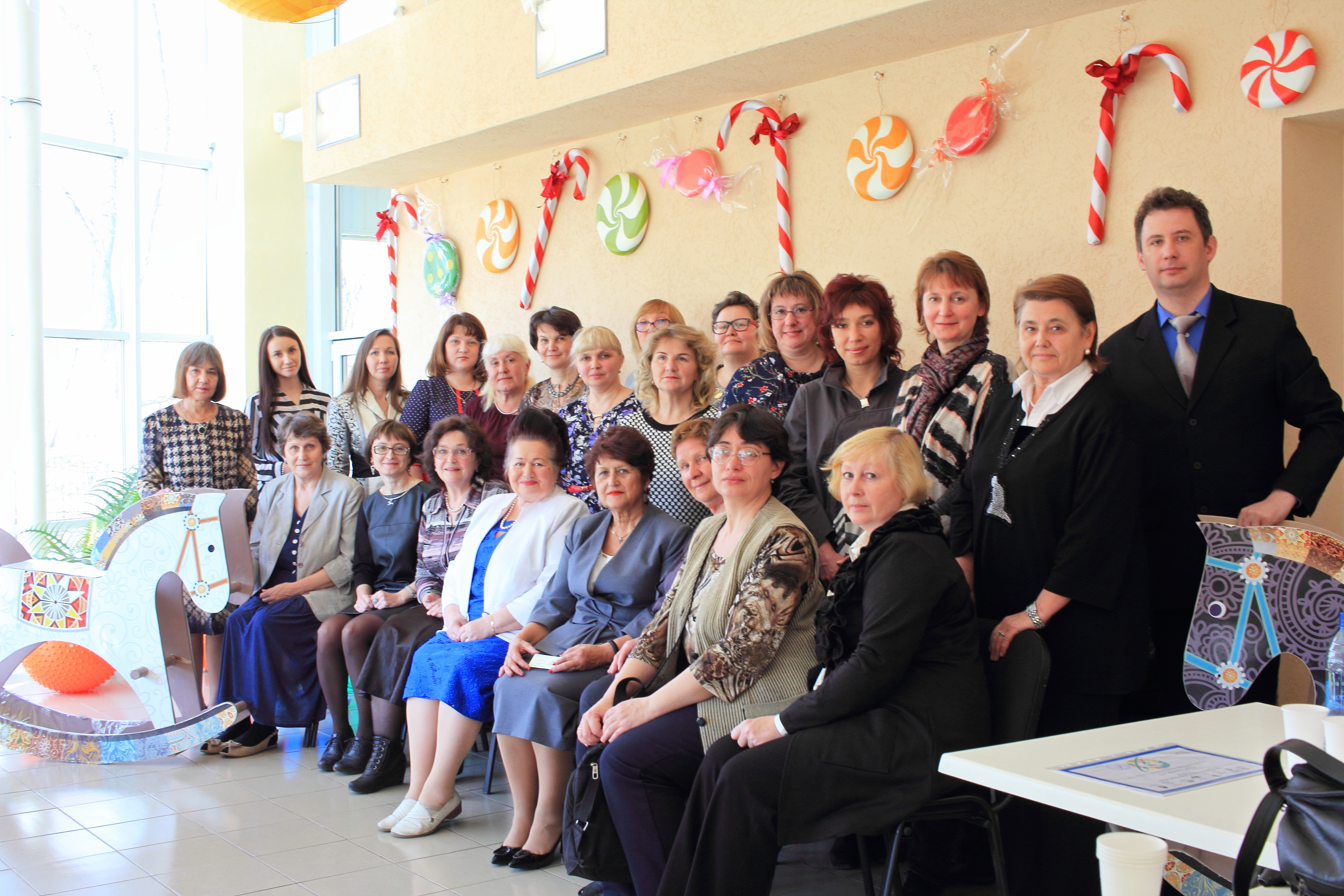 